Szkoła Podtawowa nr 1 w PszczynieW Y M A G A N I A  E D U K A C Y J N EJĘZYK FRANCUSKI; KL. 7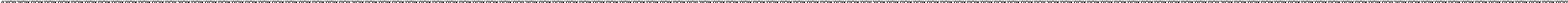 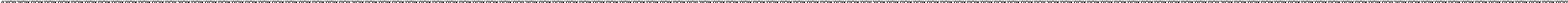 Podręcznik En avant 1WYMAGANIA EDUKACYJNE NIEZBĘDNE DO UZYSKANIA           POSZCZEGÓLNYCH ŚRÓDROCZNYCH I ROCZNYCH OCEN          KLASYFIKACYJNYCH Z JĘZYKA FRANCUSKIEGO Stopień celujący Uczeń:operuje wiedzą obejmującą cały program nauczania w danej klasie,wykracza wiadomościami poza program,rozwija samodzielnie swoje umiejętności językowe (wykonuje nadprogramowe zadania, czyta prasę, ogląda programy TV w języku francuskim i korzysta 
z francuskojęzycznych źródeł internetowych),jest laureatem szkolnego lub regionalnego konkursu języka francuskiego,w semestrze nie otrzymuje ocen niedostatecznych z przedmiotu. Stopień bardzo dobry Uczeń: opanował pełny zakres wiadomości i umiejętności w danej klasie,bardzo dobrze rozumie wypowiedzi nauczyciela i kolegów,bardzo dobrze rozumie treść tekstu słuchanego,w wypowiedzi ustnej prezentuje bardzo dobre opanowanie struktur leksykalno-gramatycznych,czyta płynnie, w szybkim tempie, rozumie treść czytanego tekstu, zwraca uwagę na akcent zdaniowy i wyrazowy,potrafi samodzielnie napisać krótki tekst użytkowy. Stopień dobry Uczeń: nie opanował w pełni wiadomości i umiejętności w danej klasie, ale poprawnie stosuje zdobytą wiedzę do samodzielnego rozwiązywania zadań,dobrze rozumie wypowiedzi nauczyciela i kolegów,dobrze rozumie treść tekstu słuchanego,w wypowiedzi ustnej popełnia nieliczne błędy,dobrze rozumie treść czytanego tekstu,samodzielnie konstruuje krótką wypowiedź pisemną, popełniając nieliczne błędy. Stopień dostatecznyUczeń: nie opanował w pełni wiadomości i umiejętności w danej klasie, ale rozwiązuje zadania teoretyczne lub praktyczne o średnim stopniu trudności (niekiedy z pomocą nauczyciela),rozumie proste polecenia nauczyciela,rozumie wybiórczo treść tekstu słuchanego (po kilkukrotnym wysłuchaniu),w wypowiedzi ustnej stosuje proste zdania, często z pomocą nauczyciela,czyta wolno, popełnia liczne błędy, często nie rozumie treści tekstu,w wypowiedzi pisemnej popełnia błędy gramatyczne, najczęściej posługuje się prostymi strukturami gramatycznymi.  Stopień dopuszczającyUczeń: ma braki w opanowaniu wiadomości i umiejętności ale braki te nie uniemożliwiają uzyskanie przez ucznia podstawowej wiedzy w ciągu dalszej nauki,odbiera tylko wcześniej poznane komunikaty,w tekście słuchanym rozumie tylko pojedyncze słowa,w wypowiedzi ustnej popełnia liczne błędy, które znacznie zakłócają komunikację, jego wypowiedź jest tylko częściowo zrozumiała,czyta bardzo wolno, artykułuje i akcentuje podobnie jak w języku polskim, odwzorowuje napisany tekst, w większości używa nieprawidłowej pisowni 
i interpunkcji. Stopień niedostatecznyUczeń: nie opanował wiadomości zrealizowanych w danej klasie, a braki te uniemożliwiają mu dalsze zdobywanie wiedzy z przedmiotu,nie potrafi przekazywać informacji,nie rozumie poleceń i pytań nauczyciela,nie opanował podstawowych struktur gramatycznych i podstawowego słownictwa,nie potrafi skonstruować wypowiedzi pisemnej, nie umie poprawnie budować prostych zdań,operuje bardzo ubogim słownictwem,nie wykazuje żadnego zainteresowania przedmiotem, nie wykazuje chęci poprawy zdobytych              z przedmiotu ocen. WYMAGANIA EDUKACYJNE NIEZBĘDNE DO UZYSKANIA POSZCZEGÓLNYCH OCEN             Z JĘZYKA  FRANCUSKIEGOW KLASIE  VIIWYMAGANIA PODSTAWOWENa ocenę dopuszczającą (2)rozumienie ze słuchuUczeń:rozróżnia niektóre słowa w zdaniach obcego tekstu,prawidłowo reaguje na podstawowe polecenia nauczyciela w języku obcym,rozumie krótkie i łatwe teksty zgodne z tematyką programową,mówienieUczeń:wita się i żegna z rówieśnikiem,przedstawia się,zna liczebniki główne,zna nazwy członków rodziny,mówi, że ma rodzeństwo lub że jest jedynakiem,zna niektóre przymiotniki charakteryzujące osobę,rozróżnia pytania kierowane do rówieśnika i osoby dorosłej,zna nazwy niektórych części ciałazna nazwy niektórych  czynności dnia codziennego ,pyta rówieśnika i osobę dorosłą o samopoczucie, mówi sam jak się czuje, zna określenia do wyrażania samopoczucia,zna nazwy niektórych zwierząt domowych oraz nazwy pożywienia dla nich,czytanieUczeń:czyta krótki tekst z podręcznika, korzystając z pomocy nauczyciela,wyszukuje określone informacje w tekście (rozwija swoją umiejętność czytania                                         ze zrozumieniem) często przy pomocy nauczyciela,łączy obrazek z tekstem,pisanieUczeń:przyporządkowuje odpowiedzi pytaniom,zapisuje poprawnie poznane struktury,układa zdania z rozrzuconych elementów i poprawnie je zapisuje przy pomocy nauczyciela.Na ocenę dostateczną (3)rozumienie ze słuchuUczeń opanował materiał wymagany na ocenę dopuszczającą, ponadto:rozumie krótkie zdania, krótkie, nieskomplikowane teksty,rozpoznaje liczebniki,wyszukuje określone informacje w tekście słuchanym, często przy pomocy nauczyciela,mówienieUczeń opanował materiał wymagany na ocenę dopuszczającą, ponadto:zna więcej słów do danego bloku tematycznego,poprawnie wymawia poznane słownictwo,pyta o wiek, mówi, ile ma lat,rozróżnia rodzajniki określone i nieokreślone,poprawnie stosuje zaimek dzierżawczy mon i tonzna odmianę czasownika być,poprawnie stosuje zaimki osobowe,charakteryzuje osobę za pomocą przymiotników,pyta o numer telefonu,pyta koleżankę, gdzie mieszka,udziela informacji o swoim miejscu zamieszkania,odpowiada ustnie na proste pytania,pyta o adres zamieszkania i adres e-mail,udziela informacji o miejscu zamieszkania i adresie e-mail,zna formy przeczące pyta rówieśnika, czy ma zwierzę i odpowiada na takie pytanie,pyta o pochodzenie danej osoby i odpowiada na takie pytanie,pyta rówieśnika, w jakim języku mówi,zna nazwy niektórych państw oraz języków używanych w danych krajach,czytanieUczeń opanował materiał wymagany na ocenę dopuszczającą, ponadto:wyszukuje określone informacje w tekście czytanym z pomocą nauczyciela,poprawnie czyta dłuższy tekst na głos, korzysta z pomocy nauczyciela, stosuje zasady interpunkcji,pisanieUczeń opanował materiał wymagany na ocenę dopuszczającą, ponadto:uzupełnia luki w tekście odpowiednimi wyrazami,układa i zapisuje zdania wg schematu,zapisuje liczebniki,wypełnia formularz z danymi osobowymi.WYMAGANIA PONADODSTAWOWE:Na ocenę dobrą (4)rozumienie ze słuchuUczeń opanował materiał wymagany na ocenę dopuszczającą i dostateczną, ponadto:rozumie pełną wypowiedź nauczyciela i kolegów na tematy objęte programem,wyszukuje określone informacje w tekście słuchanym, niekiedy z pomocą nauczyciela,selektywnie rozumie podany tekst.mówienieUczeń opanował materiał wymagany na ocenę dopuszczającą i dostateczną, ponadto:ma większy zasób słownictwa,konstruuje kilkuzdaniową wypowiedź na dany temat bez popełniania rażących błędów,nawiązuje i podtrzymuje dialog z kolegą/koleżanką, tworzy pytania do odpowiedzi i poprawnie je wymawia,zna zasady tworzenia pytań przez inwersję i swobodnie je stosuje,opowiada o swojej rodzinie,pyta rówieśnika, ile osób jest w jego rodzinie i sam udziela takiej informacji,pyta, gdzie mieszkają różne osoby.czytanieUczeń opanował materiał wymagany na ocenę dopuszczającą i dostateczną, ponadto:czyta dłuższe partie tekstu z prawidłowym zastosowaniem zasad czytania 
i interpunkcji,wyszukuje określone informacje w tekście czytanym, tylko niekiedy z pomocą nauczyciela. pisanieUczeń opanował materiał wymagany na ocenę dopuszczającą i dostateczną, ponadto:pisze z pamięci wyrazy oraz krótkie zdania bez rażących błędów,poprawnie wykonuje proste działania matematyczne i zapisuje je,formułuje krótką wypowiedź pisemną na temat swojej rodziny i ulubionego zwierzęcia.Na ocenę bardzo dobrą (5)rozumienie ze słuchuUczeń:globalnie rozumie podany tekst,prawidłowo wyszukuje określone informacje w tekście słuchanym, rozumie w większości wypowiedzi nauczyciela na tematy objęte programem,rozumie wszystkie ważne informacje w tekście słuchanym.mówienieUczeń:formułuje dłuższą wypowiedź,logicznie buduje odpowiedzi na zadane pytania dotyczące upodobań telewizyjnych,nie korzysta z gotowych schematów i rozwiązań,w wypowiedziach ustnych poprawnie stosuje poznane słownictwo oraz zagadnienia gramatyczne,zna nazwy ważniejszych miast krajów francuskojęzycznych, pokazuje je na mapie,poprawnie stosuje rodzajnik określony i nieokreślony, formy przeczące i zaimki osobowe,samodzielnie wykonuje ćwiczenia leksykalno-gramatyczne,opowiada o ulubionym zwierzęciu,formułuje krótką wypowiedź na temat swojej osoby.czytanieUczeń opanował materiał wymagany na ocenę dopuszczającą i dostateczną, ponadto: czyta dłuższe partie tekstu z prawidłowym zastosowaniem zasad czytania i interpunkcji,wyszukuje określone informacje w tekście czytanym, tylko niekiedy z pomocą nauczyciela.pisanieUczeń opanował materiał wymagany na ocenę dopuszczającą i dostateczną, ponadto:pisze z pamięci wyrazy oraz krótkie zdania bez rażących błędów,formułuje krótką wypowiedź pisemną na temat swojej rodziny, zwierząt domowych, swojej osoby,uzupełnia tekst z lukami podanymi wyrazami,układa dialogi z podanych zdań, przyporządkowuje do siebie pary zdań,zapisuje poprawnie liczebniki bez pomocy nauczyciela.Na ocenę celującą (6)Uczeń posiada wiedzę i umiejętności wymagane na ocenę bardzo dobry. Swobodnie operuje poznanym słownictwem. Bezbłędnie tworzy wypowiedzi ustne, pisemne oraz stosuje reguły gramatyczne. 